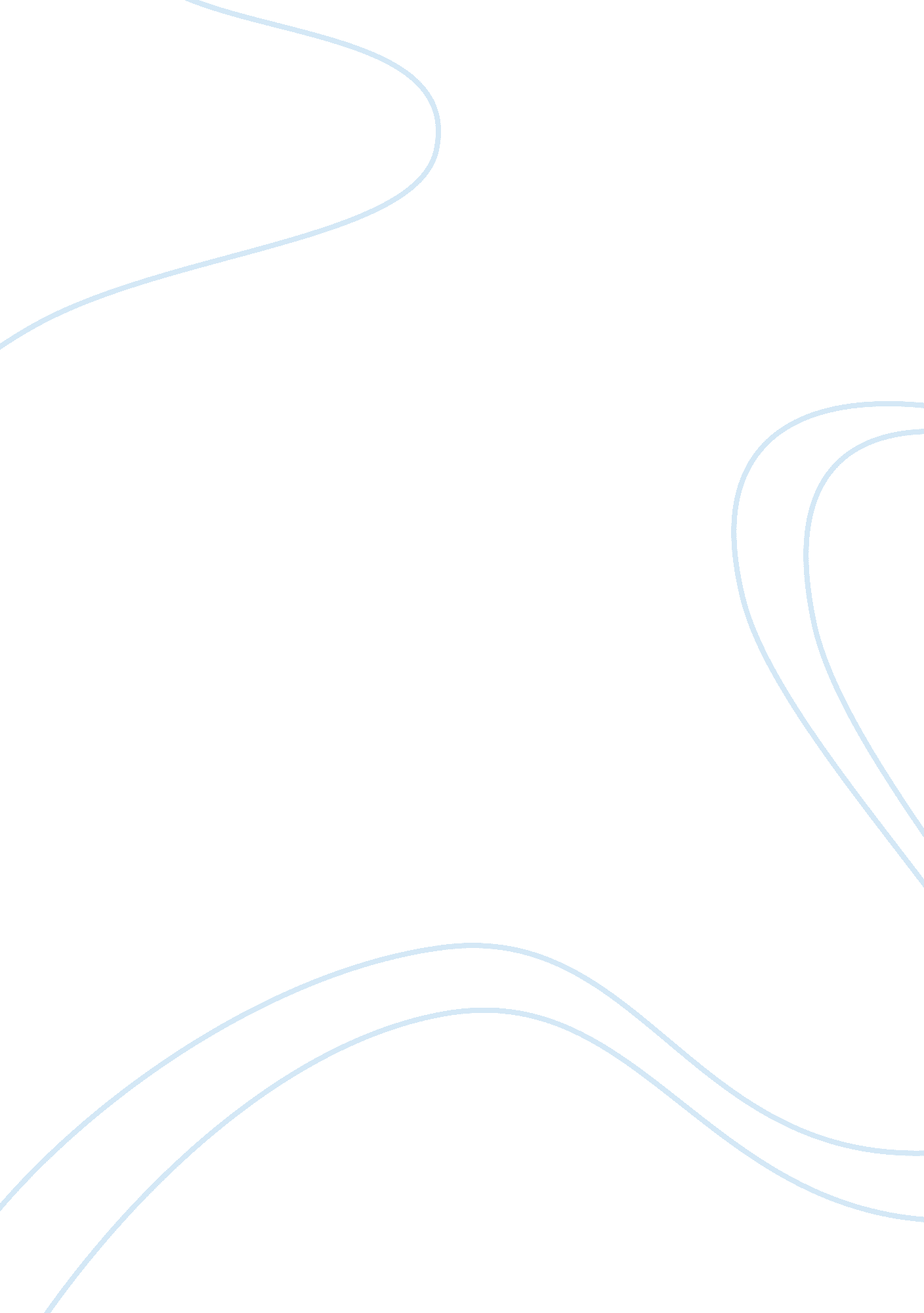 Hexadecyltributylphosphonium bromide c28h60brp structure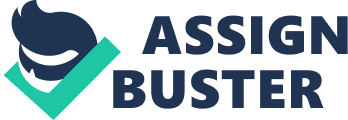 Contents Safety: Experimental data Predicted – ACD/Labs Predicted – ChemAxon Experimental Physico-chemical Properties Experimental Melting Point: Predicted Physico-chemical Properties Predicted Melting Point: Miscellaneous Safety: Predicted data is generated using the ACD/Labs Percepta Platform – PhysChem Module No predicted properties have been calculated for this compound. Click to predict properties on the Chemicalize site Molecular Formula C 28 H 60 BrP Average mass 507. 654 Da Density Boiling Point Flash Point Molar Refractivity Polarizability Surface Tension Molar Volume 61 °CTCIH1047 57-60 °CAlfa Aesar 57-60 °CAlfa AesarL01335 57-60 °CMerck Millipore2216, 818075 56-62 °CAlfa AesarL01335 56-58 °CSynQuest5176-1-01 56-58 °CLabNetworkLN00185282 61 °CTCI 61 °CTCIH1047 26Alfa AesarL01335 26-37Alfa AesarL01335 36/37/38Alfa AesarL01335 GHS07BiosynthW-108087 H315; H319; H335BiosynthW-108087 H315-H319-H335Alfa AesarL01335 IRRITANTAlfa AesarL01335 IRRITANTMatrix Scientific086074 IrritantSynQuest5176-1-01 P261; P305+P351+P338BiosynthW-108087 P261-P280-P305+P351+P338-P304+P340-P405-P501aAlfa AesarL01335 R36/37/38SynQuest5176-1-01 S22, S24/25, S26, S36/37/39, S45SynQuest5176-1-01 WarningAlfa AesarL01335 WarningBiosynthW-108087 WARNING: Irritates lungs, eyes, skinAlfa AesarL01335 XiAbblis ChemicalsAB1010997 Density: Boiling Point: Vapour Pressure: Enthalpy of Vaporization: Flash Point: Index of Refraction: Molar Refractivity: #H bond acceptors: #H bond donors: #Freely Rotating Bonds: #Rule of 5 Violations: ACD/LogP: ACD/LogD (pH 5. 5): ACD/BCF (pH 5. 5): ACD/KOC (pH 5. 5): ACD/LogD (pH 7. 4): ACD/BCF (pH 7. 4): ACD/KOC (pH 7. 4): Polar Surface Area: Polarizability: Surface Tension: Molar Volume: 